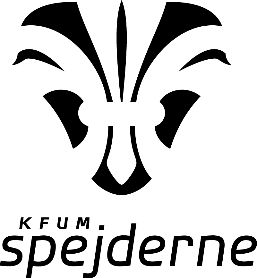 Pressemeddelelse den dato og årstal:
Kom til fællesspisning hos spejderne i Bynavn Tag din ven, din nabo eller dig selv i hånden og få et godt måltid, når KFUM-Spejderne inviterer på mad og fællesskab i kampen mod ensomhed.Fællesskab er en af kerneværdierne i KFUM-Spejderne. Derfor inviterer spejderne i bynavn til fællesspisning dato, måned og tidspunkt, hvor alle er velkomne.200.000 danskere føler sig ensommeKFUM-Spejderne er gået sammen med mere end 60 andre organisationer i Folkebevægelsen mod Ensomhed. Her er måltidets fællesskab i fokus ugedag i uge 17, hvor folkebevægelsen står bag det landsdækkende arrangement Danmark Spiser Sammen.En undersøgelse har vist, at mere end 200.000 danskere føler sig ensomme. Det vil som Folkebevægelsen mod Ensomhed og KFUM-Spejderne forsøge at afhjælpe gennem fællesspisning ude i lokalsamfundene. “Med vores fællesspisning bliver vores elskede spejderhytte åbnet op for alle i lokalsamfundet, og du vil spise sammen med andre, som du måske normalt ikke ville møde”, fortæller titel navn fra gruppenavn, som er med til at arrangere det fælles måltid.Du kan læse mere om Danmark Spiser Sammen, og finde lokale fællesspisninger på:  www.danmarkspisersammen.dk.Kontakt:
Ved spørgsmål, kan xxx kontaktes på mail@mail.dk eller mobil: 1234 5678FAKTABOKS:KFUM-Spejderne i bynavn holder fællesspisning den dato, sted og evt. tid.